CURRICULUM VITAE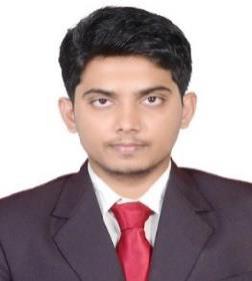 WAQUI Civil Site Engineer.3+ Years of experience (In UAE & INDIA).CAREER OBJECTIVETo pursue a challenging and growth-oriented career in an organization that offers me learning along with an opportunity to grow professionally and where I can positively contribute towards the organization objectives.Also, seek a challenging and rewarding opportunity in the industry which is more in line with my academic background and which effectively utilizes my experience and skills in the field of Civil Engineering.EDUCATIONAL QUALIFICATIONBachelor of Civil Engineering .PROFESSIONAL EXPERIENCEUAEDuties/ Responsibilities ( In Contractor) :Acting as the main technical adviser on a construction site for subcontractor, crafts labor and operatives.Prepared schedules for the entire project at site.Executed the site work as per the approved method statements, shop drawings and local authority rules and regulationsLiaising with consultants, subcontractors, supervisors, planners, quantity surveyors and the general workforce involved in the project.Planning execution of activities as per Milestones, cost control & resource management.Taking up periodical construction engineering and inspection services to support all aspects of building construction in conformity with sound engineering practices along with hard-core site execution of work.Reviewing of IFC drawing and raised RFI for clarification prior to start of work.Arrangement of workers, guide the execution team (technical and administrative) for achieving the set goals-progress, within budget and on time and in line with the organization’sQA/QC procedures.Coordinating with QA/QC team for maintaining the quality of project .Conduct daily review meetings regarding progress and record minutes of meeting for management review, action.To ensure that all materials used are as per specifications and approved material submittal.Calculating material requirement at site as per drawing and availability at scheduled time.Ensuring work is performed according to safety procedures.Keep the control on wastage by optimum utilization of material at site.Checking of Reinforcement in foundation, footing, column, beam, slab as per R.C.C. Structural drawings prior to consultant inspection.To check the formwork before concreting and to make sure all the supports and props are properly fixed prior to consultant inspection.Maintaining fine finishing in Block Works, Plastering and finishing’s.Preparations and reviewing of daily report, weekly report, and monthly report as required.Checking of sub-contractors Invoices with work done BOQ.Ensure the work done as per the instruction or under supervision in safety manner.Review shop drawings & technical submittals to ensure completeness, correctness, comply with the scope of work and requirements and forward the comments to the Resident Engineer.Responsible for Site inspection and coordination of Construction activities structural and architectural as per specifications, approved shop drawings and method statements.Coordination with different agencies involved in construction works. Preparation of comparative statements and reports on daily, weekly and monthly basis.Mainly responsible for the supervision and the quality of all the structural & finishing works with the coordination of MEP and other related works.Coordination with the Document Controller ensuring the Documents related are properly controlled.Review the relevant As-Build drawing as submitted by Contractor.Duties/ Responsibilities (In Consultant) :Attending site inspection requests from the contractor for Architectural & Structural works.Monitoring and supervising the work execution on site as per approved shop drawings, method statements, ITP and project specifications.Planning, organizing and monitoring the progress at site.Reviewing method statements, material submittals and shop drawings submitted by the contractor and ensure they are in line with contracts document.Ensure all works are carried out as per latest approved IFC drawings and project specifications.Checking of Reinforcement in foundation, column, beam and slab as per approved IFC Structural drawings.Recording legibly and accurately all controversial and non-complying.Raising Site Instructions/Site Observations, Non-Conformance Report and Warning letters for Non-compliance with quality/project specifications.Checking of contractors Invoices with work done BOQ.Checking & maintaining the sequence of work.Monitoring the Main Contractor, Sub-Contractor & MEP Contractor about their work.Reporting to Resident Engineer & preparing the daily, weekly and monthly progress report for the status update of all activities to client.Coordination with Resident Engineer & Technical Engineer for any Client Instruction.Attending co-ordination meetings with client, contractors & other disciplines.Coordinating & assisting QS in producing variations.Doing Snag & De-snag prior to handing over of the project.TECHNICAL SKILLSAutoCAD.MS-Office/MS-ExcelQuantity Survey.KEY STRENGTHSProject Management Safety Management• Site Management • Cost Management• Site Execution• Material ManagementADDITIONAL AREAS OF EXPERTISEGood communication and public relation skills & Proactive approach to work.Ability to priorities and manage work schedule & Team working skills, presentation skills.Openness to improvement, development and changes .Desire to grow, develop and achieve.Email: - waqui-397811@gulfjobseeker.com : - waqui-397811@gulfjobseeker.com : - waqui-397811@gulfjobseeker.com : - waqui-397811@gulfjobseeker.com VISA Status: -UAE Residence VISA.Availability: -Immediate.Immediate.Immediate.Address: -Deira, Dubai.Deira, Dubai.Deira, Dubai.DesignationDesignation:Civil Site Engineer.PeriodPeriod:January 2019 to Present.ProjectProject:2 Buildings (G+P+14+R+Top Roof).F1010 Al Warqa Gardens Development Commercial& Residential Buildings,Nad Al Hammar, Dubai.ClientClient:Wasl Asset & Management Group.Project DetailsProject Details:2 Buildings of (G+P+14+R+Top Roof), Plot no’s (4168092&4168093).Each building have 204 no’s of Flats, 9 no’s of Shops with Gym &Swimming pool.Contract ValueContract Value:240 Million AED.INDIACompanyCompany:Md. Yunus and Associates, India.DesignationDesignation:Civil Site Engineer.PeriodPeriod:January 2017 to November 2018.Project completedProject completed:KHINVASARA Commercial cum Residential Towers.2 Buildings (G+12 Floor).